Муниципальное автономное учреждениедополнительного образования Центр дополнительного образования «Савитар»городского округа город Агидель Республики БашкортостанПубличный отчетМАУ ДО ЦДО «Савитар»за 2017-2018 учебный годАгидель, 2018г.Муниципальное автономное   учреждение дополнительного образования Центр дополнительного образования  «Савитар» администрации городского округа  город Агидель Республики Башкортостан создано путем изменения типа существующего муниципального бюджетного учреждения в соответствии с Гражданским кодексом Российской Федерации, Федеральным Законом «Об автономных учреждениях» от 24.09.2009 года № 747 и Постановлением администрации городского округа город Агидель Республики Башкортостан № 877 от 30.11.2015 года «О создании Муниципального автономного учреждения дополнительного образования Центр дополнительного образования «Савитар» путем изменения типа муниципального автономного образовательного учреждения дополнительного образования детей Центр дополнительного образования для детей «Савитар» городского округа город Агидель Республики Башкортостан». Сокращенное наименование: МАУ ДО ЦДО  «Савитар».Центр дополнительного образования «Савитар» зарегистрирован ИФНС №29 по Республике Башкортостан 28.08.2002.,ОГРН 1020201433042.Учреждение является юридическим лицом, имеет обособленное имущество, закрепленное за ним на праве оперативного управления.Учредителем является Администрация городского округа г.Агидель Республики Башкортостан, г.Агидель, Цветочный бульвар д.2, контактный телефон 8(347)31 27492, факс 8(347)3127359.Юридический и фактический адрес:452920, Республика Башкортостан Российской Федерации, г.Агидель, ул. Мира д.3. Контактный телефон/факс: 8 34731 28-513,28 613,Е-мейл:  zdoag@mail.ru; сайт: cdo-savitar.ucos.ru.Муниципальное автономное  учреждение дополнительного образования  Центр дополнительного образования «Савитар»  организует работу с физическими лицами (детьми и взрослыми), развивает творческие способности обучающихся, самостоятельность, инициативу, стремление к самопознанию, самосовершенствованию и самореализации.Центр работал в текущем учебном году в режиме двухсменной работы с 1 сентября по 25 мая по расписанию занятий с 09.00 до 20.00 часов. В летнее время функционирует  лагерь отдыха и оздоровления обучающихся с дневным пребыванием на 250 детей. Образовательная деятельность.Учебно-воспитательный процесс учреждения строится на педагогически обоснованном учебном плане, который составлен с учетом оптимального уровня нагрузки детей по возрастным категориям и реализуется по следующим  направленностям:художественнаятехническая;социально-педагогическая;физкультурно-спортивная;естественнонаучная.Функционировало 37 объединений. Количество детей в соответствии с книгой записи обучающихся – 733 человека. В связи с тем, что обучающиеся посещают несколько объединений, то численность обучающихся в соответствии со списочным составом объединений  составляло 1030 человек.  Организационная деятельность включает в себя учебный процесс, организацию и проведение детских досуговых массовых мероприятий различной направленности. Методическая деятельность направлена на методическое обеспечение образовательного процесса. Для достижения цели главной методической темы «Методическая подготовка педагога дополнительного образования – как условие повышения качества и результативности образовательно-воспитательного процесса», определенной на учебный год, прошли методические советы: «Проведение мастер-класса педагогами дополнительного образования «Педагог – всесторонне-развитая личность»» (октябрь 2017г.), семинар-практикум «Работа с трудными детьми. Действенные методы воспитания в современном обществе» (октябрь, 2017г.), «Открытый семинар-практикум для родителей по итогам опроса» (ноябрь, 2017г.), «Проведение открытых занятий для родительской общественности с целью демонстрации достижений обучающихся: «Посмотрите на меня, многого достиг здесь я!» (декабрь, 2017г.). Расписание занятий объединений составляется исходя из санитарно-гигиенических норм, интересов детей и родителей. Сроки учебного года устанавливались с 1 сентября по 25 мая и составили 35 учебных недель.
Итоговая аттестация обучающихся детских объединений проводится в конце учебного года по окончанию реализации педагогом образовательной программы (после 3-х и более лет обучения) и краткосрочных курсовых программ.Ежегодно создаются и обновляются локальные акты, направленные на совершенствование образовательного процесса. Учреждение работает в соответствии с дополнительной общеобразовательной программой МАУ ДО ЦДО «Савитар» на 2016-2018 учебный год, годовым планом, учебным планом, календарным учебным графиком работы, ведется соответствующая документация. Проводятся регулярно педагогические советы, заседания  профсоюзного комитета, совещания при директоре.
Отношения Центра с обучающимися и их родителями (законными представителями) регулируются в порядке, установленном Уставом.Образовательная деятельность   обеспечивается посредством реализации различных дополнительных общеобразовательных общеразвивающих программ. Основной упор в процессе  обучения  сделан на формирование у обучающегося  общей культуры: нравственных, эстетических, познавательно-творческих, культурно-психологических и культурно-физических ценностей.
Дополнительные общеобразовательные общеразвивающие программы полностью реализуются, соответствуют специфике УДО, обеспечивают интеллектуальное, творческое развитие личности обучающегося, способствуют духовно-нравственному совершенствованию, имеют практическую направленность, ориентированы на прогнозирование образования данной области. Учебный материал педагоги подбирали с учетом ступенчатости обучения.Первая ступень-формирование первых навыков творчества на основе положительной мотивации к знаниям (игровая форма преподавания).Вторая ступень - развитие базовых умений и навыков через активные формы познавательной, трудовой деятельности и игры, необходимые для занятий данным видом деятельности на третьем этапе обучения.Третья ступень - самостоятельное творчество, формирующее потребность в творческом восприятии мира и осмыслении себя в этом мире.Такая логика построения образовательного процесса создает условия для удовлетворения образовательных потребностей, как одаренных детей, так и проявляющих обычные способности.Управление качеством образования   не достижимо без мониторинга. На основании Положения о мониторинге качества дополнительного образования МАУ ДО ЦДО «Савитар» разработана программа мониторинга. В рамках этой программы проводится выявление и оценивание педагогических действий. При этом обеспечивается обратная связь, показывающая соответствие фактических результатов деятельности педагогической системы её конечным целям. Самое главное - правильно оценить степень, направление  и причины отклонений; определить действительные результаты уровня учебно-воспитательного процесса; определить реальный уровень подготовки педагогических кадров к решению инновационных задач.Программа мониторинга реализуется на основе результатов Мониторинга освоения дополнительной общеобразовательной общеразвивающей программы и Мониторинга развития качеств личности обучающихся. Первый мониторинг реализуется дважды в течение учебного года (ориентировочно в декабре и мае). Результаты второго мониторинга руководители объединений подводят трижды: - в течение первых двух месяцев после комплектования и начала работы учебной группы (сентябрь, октябрь);- в конце первого полугодия (декабрь);- в конце учебного года (апрель, май).Можно сделать вывод, что внедрение мониторинга качества образования будет способствовать дальнейшему развитию образовательного процесса Центра в целом, и каждого педагога в отдельности, а также, позволит разработать стратегический план деятельности. Результаты мониторинга показывают значительный рост успешности освоения детьми дополнительных общеобразовательных общеразвивающих  программ к концу учебного года.Воспитательная деятельность.Выполнение поставленных задач осуществлялось через различные формы и методы: игровые и концертные программы, акции и фестивали, выставки,  конкурсы и викторины.С целью воспитания духовно – нравственных, гражданско-патриотических и художественно - эстетических качеств, формированию здорового образа жизни  были проведены следующие мероприятия, которые проходят содержательно и зрелищно и становятся традиционными:День открытых дверей «День знаний»;Посвящение в кружковцы; Новогоднее представление «Волшебство стучится в дверь…»;Праздничные концертные программы  к 8 Марта «КАК ПРЕКРАСЕН ЭТОТ МИР!» и 23 февраля «Мы видим в вас героев славных!»;Мероприятия, посвященные Дню героев Отчества «Слава героям!»;День  Победы «Песни, пришедшие с войной»;Праздничный концерт для ветеранов ВОВ и тружеников тыла;День  защиты детей «Мир всем детям на планете»;Конкурс чтецов «Читают дети о войне»;II городской конкурс моделей с дистанционным управлением «Технопарк».Проводилась информационная и разъяснительная работа по профилактике наркомании, алкоголизма и табакокурения. В соответствии с утвержденным Планом работы на 2017-2018 учебный год были проведены беседы с координатороморганизации «Общее дело в Республике Башкортостан» Шавалиевым И.М. по теме первичной и вторичной профилактики употребления психоактивных веществ среди несовершеннолетних. Педагоги дополнительного образования в объединениях проводили беседы, игры, конкурсы, эстафеты на свежем воздухе, различные  мероприятия  «Мы за ЗОЖ». Пристальное внимание уделяется  детям из семей, оказавшихся в трудной жизненной ситуации. Постоянно обновляется банк данных детей и подростков, состоящих на учете в КДН. По итогам 2 квартала 2018г.,  22 ребенка,  из  семей, оказавшихся в трудной жизненной ситуации, вовлечены в  объединения. Кроме групповых занятий педагогами проводится диагностическая работа  по  изучению интересов, склонностей   детей.Начиная с 2016г., педагоги дополнительного образования, работая с детьми, состоящими на учете в КДН, либо при работе с семьями, состоящими на учете, ежемесячно пишут отчет о проделанной работе, готовят персональное портфолио на каждогообучающегося. Такая форма работы для нас была новой  и оказалась  очень результативной. Портфолио с психологической точкизрения, это стимул повышать свой уровень и быть лучше, что так необходимо такой категории обучающихся.Проведены плановые тематические  воспитательные мероприятия в рамках акций, месячников,  такие, как городская акция «Внимание - дети!», акция ко Дню Защитника Отечества, акция «Всемирный день ребенка», акция ко Дню суверенитета Республики Башкортостан «Я и моя Республика», акция ко Дню учителя «Учитель! Перед именем твоим…», конкурс на лучшее письмо Учителю, акция « Покорми птичек».Обучающиеся  объединений  художественного направления активно выставляют свои работы на выставках декоративно-прикладного творчества всех уровней: поделки из бумаги, глины, кожи, бисера, флористика.Перечень выставок:Выставка работ творческих коллективов «Хоровод осенних листьев»;Выставка работ детей с ОВЗ «Обыкновенное  чудо»;Конкурс – выставка рисунков и поделок «Зимние фантазии»; Выставка работ «Пора рисовать весну»;Конкурс рисунков и поделок «Космическое путешествие»;Выставка «Весна Победы»;Отчетная выставка работ творческих коллективов ЦДО «Стена творчества»;Тематические выставки к международному дню 8 марта и 23 февраля;Тематическая выставка книг и альбомов «Герои славы»;Выставка книг и брошюр, оформление стенда к 100-летию БАССР;Выставка поделок «Увлечения наших пап»;Выставка книг на экологическую тему «Как прекрасен этот мир»;Конкурс рисунков и поделок  «Основы безопасности и жизнедеятельности».        Составлены планы:День солидарности в борьбе с терроризмом;План по предупреждению детского дорожно – транспортного травматизма;«Внимание дети!»День Республики. Месячник ГО;Неделя безопасного движения;Месячник гражданской защиты;Планы каникулярных мероприятий (осенний, зимний, весенний и летний);План к месячнику, приуроченное к Дню инвалидов;Недельные планы в рамках Года экологии;План по году экологии на 2017 год;Месячник военно – патриотического воспитания;Месячник оборонно – массовой работы;Воссоединение Крыма с Россией;План по Году семьи;План по общественно – значимым и культурным мероприятиям;План по формированию антикоррупционного мировоззрения;План по антикоррупционной политике на 2018-2020г.г.План на летний оздоровительный лагерь дневного пребывания;недельные планы по Году экологии.Беседы – «Мы против наркотиков!», «Мы против СПИДа!». В течении года составлено 17  сценариев проведения мероприятий.  Разработаны памятки и буклеты:«Чем кормить птиц зимой»;Памятка юного пешехода»;«Сделай правильный выбор» (для старшеклассников);«Красная ленточка»;«Памятка против коррупции»;Памятка по ЗОЖ;«10 заповедей для родителей»;«Зимующие птицы»;«Сохраним природу».В Центре функционировали два объединения по военно-патриотическому воспитанию «Юный патриот» и «Витязи», которые работали по следующему плану:Уже второй год работает детское движение «Союз друзей» под руководством старшей вожатой Кутлиевой Ю.О. Целью данного движения является создание условий для самоопределения, саморазвития и самореализации личности через организацию коллективно – творческой деятельности детей и подростков.В течение учебного года проводились концерты для родителей и обучающихся. Причем на концертах принимали участие не только музыкальные объединения, но и все остальные творческие объединения. Поставлены новые танцы «Брянская улица», «Татарский танец», композиции «Волшебная страна», «Вот оно, счастье!», открытия и закрытия всех концертных программ (рук. Абзалова Р.Р.).  Сводный хор объединения «Хрустальная капель» поддержала все концерты тематическими песнями: «Аист на крыше», «Не отнимайте солнце у детей!», «Гимн Савитар». Неизменный ведущий всех программ ПДО Шавалиев И.М. вместе со своими соведущими , одной из которых стала обучающаяся объединения «Щелкунчик»  Шафикова Камила.Музыкальное и художественное оформление на высоком уровне,  благодаря художнику –декоратору и руководителю объединения «Воздушная затея» (Галлямов Х.Х. и Кадырова Л.И.).  Выступление самых маленьких участников украсили в этом году все концертные программы:  (ансамбль «Радуга» рук. Ахматянова И.Р. и ансамбль «Веселые человечки» рук. Закирова Л.М. ).Все презентации выполнены педагогами дополнительного образования  Спириной В.А. и Вырышевой Е.Ф. В Центре для проведения занятий объединений имеются 15 оборудованных учебных кабинетов,  малый спортивный зал,  2 компьютерных класса с 30 компьютерами. Проведены работы по благоустройству территории, по противопожарной безопасности учреждения. Регулярно проводится проверка учебных кабинетов по соблюдению правил СанПин(а), охраны труда, техники безопасности, пожарной безопасности. Обеспечение безопасности образовательного процессаВ учреждении дополнительного образования МАУ ДО ЦДО «Савитар» директором Шугаеповым Р.Н. назначены уполномоченные лица по ГО и ЧС, ответственный по охране труда и пожарной безопасности, которые координируют работу учреждения в данном направлении, организуют взаимодействие с территориальными органами ОВД. В ЦДО «Савитар» разработаны планы мероприятий по предупреждению и пресечению террористических проявлений, проведению инструктажей и тренировок в сфере антитеррористической деятельности, другая планирующая и организационно-распорядительная документация. Руководитель и ответственные лица контролируют выполнение организационно-профилактических мероприятий, выявляют нарушения в антитеррористической защищённости образовательного учреждения, проводят разъяснительную работу среди участников образовательного процесса. Организован пропускной режим для недопущения проникновения посторонних лиц на территорию, в служебные и учебные помещения. Пропускной режим обеспечивается: организацией поста охраны, установкой 6 видеокамер наблюдения и технических средств защиты (домофон), специальным контролем всех служебных и технических входов в здание учреждения. Проводятся осмотры территорий и помещений в целях обнаружения бесхозных вещей, подозрительных предметов. В ЦДО «Савитар» ведется информационное обеспечение в области антитеррористической безопасности. А именно, наглядная информация для участников образовательного процесса о порядке их действий при обнаружении бесхозных вещейи подозрительных предметов, при получении сообщений о готовящемся теракте, при проведении мероприятий  по эвакуации людей (разработаны памятки по антитеррористической деятельности). Проводятся плановые проверки работоспособности технических средств защиты, исправности средств пожаротушения (проверка работоспособности охранно-пожарной сигнализации).Все системы жизнеобеспечения функционируют, системы отопления и водопроводно-канализационных сооружений работают безотказно. Электрооборудование и электросети находятся в исправном состоянии. Педагогами дополнительного образования во время занятий проводятся беседы с детьми по охране труда, о Всемирном Дне охраны труда, о безопасном поведении на мероприятиях с массовым пребыванием людей, о безопасном поведении на воде, а также здоровом и активном отдыхе в период каникул. №п/пДетское объединениеКол-во групп1Дополнительная общеобразовательная  общеразвивающая программа художественной направленности «Гита»32Дополнительная общеобразовательная  общеразвивающая программа художественной направленности индивидуального обучения «Гита»13Дополнительная общеобразовательная  общеразвивающая программа художественной направленности «Фольклор Энжеляр»44Дополнительная общеобразовательная  общеразвивающая программа художественной направленности индивидуального обучения «Фольклор Энжеляр»15Дополнительная общеобразовательная  общеразвивающая программа художественной направленности «Жемчужина»36Дополнительная общеобразовательная  общеразвивающая программа художественной направленности индивидуального обучения «Вокал»17Дополнительная общеобразовательная  общеразвивающая программа художественной направленности «Золотой клубочек»18Дополнительная общеобразовательная  общеразвивающая программа художественной направленности «Веселые нотки»29Дополнительная общеобразовательная  общеразвивающая программа художественной направленности «Хрустальная капель»410Дополнительная общеобразовательная  общеразвивающая программа художественной направленности «Щелкунчик»111Дополнительная общеобразовательная  общеразвивающая программа художественной направленности «Тоника»112Дополнительная общеобразовательная  общеразвивающая программа художественной направленности индивидуального обучения «Сводный хор»113Дополнительная общеобразовательная  общеразвивающая программа физкультурно-спортивной направленности «Спортивный туризм»414Дополнительная общеобразовательная  общеразвивающая программа физкультурно-спортивной направленности индивидуального обучения «Спортивный туризм»115Дополнительная общеобразовательная  общеразвивающая программа физкультурно-спортивной направленности «Спас»216Дополнительная общеобразовательная  общеразвивающая программа физкультурно-спортивной направленности «Баскетбол»117Дополнительная общеобразовательная  общеразвивающая программа физкультурно-спортивной направленности «Олимпийцы»118Дополнительная общеобразовательная  общеразвивающая программа физкультурно-спортивной направленности «Каратэ Киокусинкай»319Дополнительная общеобразовательная  общеразвивающая программа физкультурно-спортивной направленности «Юные патриоты»220Дополнительная общеобразовательная  общеразвивающая программа физкультурно-спортивной направленности «Витязи»221Дополнительная общеобразовательная  общеразвивающая программа физкультурно-спортивной направленности «Шахматы»222Дополнительная общеобразовательная  общеразвивающая программа социально-педагогической направленности «Истоки»123Дополнительная общеобразовательная  общеразвивающая программа социально-педагогической направленности «Радуга»524Дополнительная общеобразовательная  общеразвивающая программа социально-педагогической направленности «Надежда»325Дополнительная общеобразовательная  общеразвивающая программа социально-педагогической направленности «Веселые человечки»226Дополнительная общеобразовательная  общеразвивающая программа социально-педагогической направленности индивидуального обучения «Надежда»127Дополнительная общеобразовательная  общеразвивающая программа социально-педагогической направленности «Мои первые проекты»128Дополнительная общеобразовательная  общеразвивающая программа естественнонаучной направленности «Алгоритм»729Дополнительная общеобразовательная  общеразвивающая программа естественнонаучной направленности «Устный счет»230Дополнительная общеобразовательная  общеразвивающая программа  естественнонаучной направленности «Кладовая основ русского языка»131Дополнительная общеобразовательная  общеразвивающая программа естественнонаучной направленности «Этика и психология семейной жизни»632Дополнительная общеобразовательная  общеразвивающая программа естественнонаучной направленности «Занимательная математика»133Дополнительная общеобразовательная  общеразвивающая программа естественнонаучной направленности «Экоград»134Дополнительная общеобразовательная  общеразвивающая программа технической направленности «Изобретатель»135Дополнительная общеобразовательная  общеразвивающая программа технической  направленности «Инфомир»536Дополнительная общеобразовательная  общеразвивающая программа технической направленности «Elekom - конструирование»537Дополнительная общеобразовательная  общеразвивающая программа технической направленности «Авиамоделирование»2Всего85Вид мониторингаСрок сдачи мониторингаСрок сдачи мониторингаВид мониторингаДекабрь - месяцМай - месяцМониторинг освоения дополнительной общеобразовательной общеразвивающей программы 52,4%71,4 %Вид мониторингаСрок сдачи мониторингаСрок сдачи мониторингаСрок сдачи мониторингаВид мониторингаСентябрь - ОктябрьДекабрьАпрель - МайМониторинга развития качеств личности обучающихся48,2%65,3%67,6 %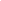                                                                                      Сравнительный анализ                                                          победителей и призеров конкурсов и мероприятий                                                                        на плановый период 2017-2018-2019 гг.                                                 Участие в городских, республиканских, всероссийских, международных                                                                                      конкурсах и соревнованиях                                                                          на период с 01.09.2017г. по 31.05.2018г.Взаимосвязь со школами осуществляется по различным направлениям деятельности:- сетевое взаимодействие учреждения и ОУ по организации внеурочной деятельности через реализацию дополнительных общеобразовательных общеразвивающих программ;- организации интеллектуальных, спортивно-массовых и праздничных мероприятий для обучающихся школ;- участие школьников в акциях детского движения «Союз друзей» МАУ ДО ЦДО «Савитар».Кадровое обеспечение.Над реализацией поставленных целей и задач работает творческий профессиональный педагогический коллектив: 26 педагогических работников: 13  основных и 13 совместителей: 5 основных педагогов реализуют по две дополнительные общеобразовательные общеразвивающие программы (Ахматянова И.Р., Закирова Л.М., Ислакаева Г.Р., Биксаев Ш.И., Вырышева Е.Ф.); 6 основных педагогов реализуют программы индивидуального обучения (Семенушкина Ф.М., Шавалиев И.М., Абзалова Р.Р., Ислакаева Г.Р., Закирова Л.М, Щербак Е.Я.).Качественный состав основных  педагогических работников:Образование:Высшее - 19 чел. (8 чел. – основных педагогов; 11 чел. – внешних совместителей);незаконченное высшее – 1чел. (основной педагог Абзалова Р.Р.);среднее специальное -  6 чел. (4 чел. – основных педагогов; 2 чел. – внешних совместителей). Квалификационная категория:высшая категория- 14 чел. (7 чел. – основных педагогов; 7 чел. – внешних совместителей);первая категория – 5 чел. (3 чел. – основные педагоги; 2 чел. – внешние совместители).Педагогический стаж:менее 2-х лет- 0 чел.;от 2 до 5 лет-0 чел.; 5-10 лет – 1чел. (1чел. – основной педагог);10-20 лет – 7 чел. (2 чел. – основн.педагоги; 5 чел. – внеш.совместители);20 и более -  18  чел. (10 чел. – основн.педагоги; 8 чел. – внешн.совместители).Качественно улучшилась работа с педагогическими кадрами. За прошедший год повысили уровень своей квалификации на проблемных курсах 7 педагогических работника (3чел. – основн.педагоги; 4 чел. – внешн.совместители). В соответствии с требованиями профессионального стандарта  5  основных педагогов  дополнительного образования в 2017 -2018 уч.году  прошли  профессиональную переподготовку по специальностям «Педагог дополнительного образования»  (Спирина В.А., Биксаев Ш.И., Вырышева Е.Ф. ), «Педагог-организатор» (Галлямова А.Х.), «Педагогика и психология. Преподаватель» ( Шахмина Г.Р.).На высшую квалификационную категорию в отчетный период аттестовано 2 основных педагогических работника (Ахматянова И.Р., Галлямова А.Х.).Рассматривая педагогический коллектив в целом, можно отметить его профессионализм, трудоспособность, ответственность, целеустремленность. Об этом свидетельствуют следующие результаты: Вырышева Е.Ф. получила диплом победителя  вовсероссийском конкурсе  «Тестирование педагогов дополнительного образования: «Топ – 500 лучших участников»; диплом победителя I степени во всероссийском конкурсе профессионального мастерства «Лидер в современном образовании и воспитании» в номинации «Дополнительное образование»; диплом II степени во всероссийском конкурсе «Умната» в олимпиаде «Педагогика дополнительного образования»; Галлямова А.Х. – лауреат III степени  Всероссийского конкурса для педагогов «Лучший новогодний сценарий»; диплом I степени во всероссийском тестировании «Педагогика в учебном и воспитательном процессе». Семёнушкина Ф.М. - диплом II степени Республиканского праздника гармони «Монга бай гармун байрамы» имени Фатыха Иксанова.Шавалиев И.М. – лауреат I степени в номинации «Соло – 35 лет и старше» в городском конкурсе исполнителей патриотической песни «Мы помним, мы гордимся» - 2017г.; Биксаев Ш.И. – 3 место в Республиканском конкурсе дополнительных общеобразовательных общеразвивающих программ в направлении «Экспериментальная физика» - 2017г. Спирина В.А. – диплом победителя (I степени) во всероссийском тестировании «ТоталТест Апрель 2017» по теме «Использование информационно-коммуникационных технологий в педагогической деятельности»; диплом II степени  во всероссийском конкурсе  «ИКТ – компетенции педагогических работников в условиях ФГОС».Работа с родителями.Целенаправленная работа проводится с родителями по вопросам детско-родительских отношений, формированию самооценки ребенка, раскрытию творческих способностей. На общих родительских собраниях обсуждены темы:  «Организация досуговой деятельности обучающихся. Привлечение в объединения ЦДО «Савитар»». Помимо этого, педагоги проводят родительские собрания внутри своих объединений. Каждое родительское собрание несет родителям современную информацию о воспитании детей в семье, позволяет корректировать уровень родительских требований к ребенку, находить правильное решение в общении со своим ребенком:1.Родительское собрание «Здоровая семья - здоровые дети!» (Ахматянова И.Р.);2. Общее родительское собрание о ЗОЖ, раздача памяток;3. Проведение профилактической беседы «Россия без коррупции»;4. Родительское собрание с участием представителя АГБ о ЗОЖ.5. Участие родителей в жизни Центра: концертная программа с участием родителей  (Шугаеповы. Хисамовы и Шуаровы).6. Родительское собрание для родителей по летнему отдыху.В ноябре прошел открытый семинар-практикум для родителей по итогам опроса «Актуальные проблемы в воспитании ребенкав семье». Постоянно обновляется информационный стенд «Внимание, родители».Реализация задач поддержки семей, воспитывающих детей с ограниченными возможностями здоровья, социальной адаптации детей проводится через включение их в учебно-воспитательную и культурно - досуговую деятельность учреждения. Для этого функционирует объединение «Надежда» (рук.Закирова Л.М.). Дети занимаются и в других объединениях, где к каждому ребенку индивидуальный подход,  и выбор деятельности осуществляется в зависимости от его ограниченных возможностей. В работе  с детьми-инвалидами, педагоги применяют игровые, коммуникативные технологии, консультационную, коррекционно-развивающую работу проводит педагог-психолог Шахмина Г.Р.. Дети с ограниченными возможностями здоровья  успешно участвуют в различных конкурсах городского, республиканского уровня, занимают призовые места. Информационно-методическая работаРабота методической службы осуществлялась в соответствии с программой развития. Основные направления методической работы: учебно-методическое, научно-методическое, информационно-методическое, психолого-педагогическое обеспечение учебно-воспитательной деятельности. Деятельность методической службы направлена на решение следующих задач: внедрение новых образовательных технологий в учебно-воспитательный процесс, разработка мониторинговой системы оценки качества обучения и воспитания. В этом году была продолжена работа по взаимопосещению педагогами занятий. Был разработан график посещения занятий с целью обмена опытом. На высоком уровне прошли занятия в объединениях  педагогов Абзаловой Р.Р., Файзуллина И.Р.,Спириной В.А., Ислакаевой Г..Р.Центр подключен к сети Интернет. Информационно-техническое оснащение позволяет проводить занятия в объединениях по современным технологиям и проводить мероприятия Центра на высоком уровне. Функционирует официальный сайт учреждения, своевременно размещается информация о проведенных мероприятиях, проводятся интернет-опросы и анкетирование родителей  по удовлетворенности качеством предоставляемых образовательных услуг ежеквартально.Оказание дополнительных платных услуг.На основе запросов родителей (законных представителей) и детей организован платный показ новогодних утренников для детей дошкольных  и школьных общеобразовательных учреждений. Также педагогом-психологом (Шахмина Г.Р.) оказывается психологическая и консультативно-просветительская  помощь.За отчетный период (01.09.2017г.-31.05.2018г.)  проведено 4 заседания педагогического совета: 1) «Цели, задачи, основные направления деятельности педагогического коллектива МАУ ДО ЦДО «Савитар» в 2017-2018уч.году»; 2)«Взаимодействие педагога учреждения дополнительного образования с родителями обучающихся – ключ к развитию творческих способностей обучающихся»;3) «Растим личность вместе: опыт работы с родителями в Центре дополнительного образования детей. Совместный проект с родителями по своему объединению»; 4) «Об итогах работы педагогического коллектива над единой методической темой».  Каждый проводимый педагогический совет является одним из звеньев структуры управления образовательным процессом учреждения и повышения методического уровня педагогов. Тематика рассматриваемых вопросов отражает актуальные вопросы учреждения. Информационно-методическая работа направлена на создание условий для оптимального доступа к любой информации, оперативной методической помощи,  для научной организации труда педагогов. №МероприятияСрокиОтветственные1Формирование объединения. Укомплектование групп. Регистрация в ряды ЮнАрмии.СентябрьРуководитель объединения«Юный патриот»2День памяти жертв терроризма. Митинг, возложение цветов, посвященный Дню солидарности в борьбе с терроризмом.3-7 сентябряРуководитель объединения«Юный патриот»3«Урок мира», посвященный  памяти погибших при захвате школы в г. Беслан Северной Осетии.3-7 сентябряРуководитель объединения«Юный патриот»4Педагогическое совещание о состоянии и проблемах деятельности  по патриотическому воспитаниюСентябрь-октябрьЗам. дир.по УВР, Педагоги доп.образования5Участие в месячниках по безопасности детей, гражданской защиты.По отдельно-му плануРуководитель объединения«Юный патриот»6День здоровьяСентябрьРуководитель объединения«Юный патриот»7Подготовка юношей для первоначальной постановки на военный учет.Ноябрь, декабрьРуководитель объединения«Юный патриот»8Встреча с выпускниками школы, с уволенными в запас из рядов ВС РФВ течение годаРуководитель объединения«Юный патриот»9Участие в городских военно-спортивных мероприятиях.В течение годаРуководитель объединения«Юный патриот»10Городская военно-патриотическая конкурс-игра «Юность к победе»31.01.2018РуководительОбъединения«Витязи»11Месячник оборонно-массовой работы, посвященной Дню Защитника Отечества (по плану)ФевральРуководитель объединения«Юный патриот»12Встреча с участниками Афганской и Чеченской войн, ветеранами ВОВ, участниками локальных военных конфликтов»ФевральРуководитель объединения«Юный патриот»13Участие в городском конкурсе «Верны Отчизне!».ФевральРуководители объединений«Юный патриот»«Витязи»14Проведение военно-спортивной игры «Зарничка-2018» (5-8 классы).ФевральРуководитель объединения«Юный патриот»15Проведение  беседы, посвященной Дню Защитника Отечества: «Слава тебе, солдат!».февральЗам. директора по УВРРуководитель объединения«Юный патриот»16Участие в зональном этапе Республиканской военно-спортивной игры «Зарница».Апрель-майЗам. директора по УВРРуководители объединений«Юный патриот»«Витязи»17Проведение  и участие в мероприятиях, посвященных Дню Победы.Апрель -майЗам. Директора по УВРРуководитель объединения«Юный патриот»18Уроки мужества.Февраль, майРуководитель объединения«Юный патриот»19Неделя «Вахта памяти» (по особому плану).МайЗам. Директора по УВР.Руководитель объединения«Юный патриот»20Участие в торжественном митинге, посвященном Дню ПобедыМайЗам. Директора по УВР.Руководитель объединения«Юный патриот»21Смотр   строя и песни, посвященный Дню Победы.МайЗам. Директора по УВР.Руководитель объединения«Юный патриот»22Участие в городском легкоатлетическом кроссе «Ашит-Агидель», посвященный Дню ПобедыМайРуководитель объединения«Юный патриот»23Городской конкурс «Виват, Россия!»МайЗам. Директора по УВР.Руководители объединений«Юный патриот»«Витязи»24День защиты детейМай - июньЗам. Директора по УВР.Руководитель объединения«Юный патриот»Направления воспитательной работыНазвание мероприятияДатаДатаОтветственныеСентябрьСентябрьСентябрьСентябрьСентябрьГражданско-патриотическоеТоржественная линейка «Все гости к нам!»01.09.1701.09.17Кутлиева Ю.О.Духовно-нравственное 1. Подготовка ко Дню Учителя  2.Акция «Посвящение в первоклассники»18.09.1718.09.17Кутлиева Ю.О.Здоровьесбережение 1. Профилактическое мероприятие Акция «Внимание - дети!»2.Акция "Закрой окно, в комнате ребенок"18.09.1725.09.1718.09.1725.09.17Кутлиева Ю.О.ОКТЯБРЬОКТЯБРЬОКТЯБРЬОКТЯБРЬОКТЯБРЬГражданско-патриотическое1. День пожилых людей Акция " Твори добро во благо людям» (поздравительная почта) 2. Акция День учителя «Чествую тебя мой учитель»Конкурс на лучшее письмо Учителю01.10.1705.09.1701.10.1705.09.17Кутлиева Ю.ОДуховно-нравственное 1. Дню суверенитета Республики Башкортостан : выставка фоторабот – сэлфи «Я и моя Республика», 2.Фотоконкурс «Я хочу дружить с природой» (среди 5-6классов)11.10.1720-25.11.1711.10.1720-25.11.17Кутлиева Ю.ОЗдоровьесбережение  1.Всероссийская антинаркотическая акция " За здоровье и безопасность наших детей"2.Акция " Внимание -дети!"3.Конкурс рисунков «Я и дорога»27.11.1727.11.17Кутлиева Ю.ОНОЯБРЬНОЯБРЬНОЯБРЬНОЯБРЬНОЯБРЬГражданско-патриотическое1.Акция для детей ОВЗ "«Милосердие"2. Показ мультфильма " Про Диму"(2-4кл.)03.11.1703.11.17Кутлиева Ю.ОДуховно-нравственное 1.Всемирный день ребёнкаАкция «Дети — детям»2.Акция ко Дню матери20.11.1723.11.1720.11.1723.11.17Кутлиева Ю.ОЗдоровьесбережение   1.Всемирный день отказа от курения – Акция «Быть здоровым – модно!»18.11.1718.11.17Кутлиева Ю.ОДЕКАБРЬДЕКАБРЬДЕКАБРЬДЕКАБРЬДЕКАБРЬГражданско-патриотическое1.День Неизвестного Солдата.Акция" «Напиши письмо неизвестному солдату» (конкурс сочинений)2.День Героев Отечества.Акция «Спешите делать добрые дела!»( расчистка стелы героя Р.Холбана)01.12.179.12.1701.12.179.12.17Кутлиева Ю.ОДуховно-нравственное  1.Акция «Всемирный день ребенка»2.Международный день чая. Акция «Приходите в гости… 3. Городская Акция пятерок»12.12.1715.12.1725.12.1712.12.1715.12.1725.12.17Кутлиева Ю.ОЗдоровьесбережение  1.Акция "Красная лента – символ борьбы со СПИДом", посвященная Всемирному дню борьбы со СПИДом1.1217.1.1217.Кутлиева Ю.ОЯНВАРЬЯНВАРЬЯНВАРЬЯНВАРЬЯНВАРЬГражданско-патриотическоеМеждународный день «Спасибо» Акция "День снятия блокады Ленинграда"11.01.1827.01.1811.01.1827.01.18Кутлиева Ю.ОДуховно-нравственное Всемирный день снеговика. Конкурс снеговиковАкция «Покорми зимой птиц»18.01.1820.01.1818.01.1820.01.18Кутлиева Ю.ОЗдоровьесбережение  1.Акция " Внимание -дети!"30.01.1830.01.18ФЕВРАЛЬФЕВРАЛЬФЕВРАЛЬФЕВРАЛЬФЕВРАЛЬГражданско-патриотическое1.День памяти о россиянах, исполнявших служебный долг за пределами Отечества2.День защитника Отечества. Акция8.02.1823.02.188.02.1823.02.18Кутлиева Ю.ОДуховно-нравственное Международный день дарения книг. Акция «Подари книгу» Операция «Почта Валентина»14.02.1814.02.18Кутлиева Ю.ОЗдоровьесбережение  «Азбука безопасности», конкурс рисунков25.02.1825.02.18Кутлиева Ю.ОМАРТМАРТМАРТМАРТМАРТГражданско-патриотическоеОперация «Забота», поздравление женщин ветеранов ВОВ, женщин учителей – пенсионеров с днем 8 марта5.03.185.03.18Кутлиева Ю.ОДуховно-нравственное 1.Весенняя Неделя Добра. Акция "Дари добро"Международный день борьбы с наркоманией3.03.181.03.183.03.181.03.18Кутлиева Ю.ОЗдоровьесбережениеНеделя безопасности дорожного движения Акция " Послание водителю!" Профилактическое мероприятие «Весенние каникулы»Кутлиева Ю.ОАПРЕЛЬАПРЕЛЬАПРЕЛЬАПРЕЛЬАПРЕЛЬГражданско-патриотическое2.День космонавтики. Гагаринский урок «Космос – это мы»Акция .2.День космонавтики. Гагаринский урок «Космос – это мы»Акция .12.04.18Кутлиева Ю.ОДуховно-нравственное 1.День Улыбок. Акция «Поделись улыбкою своей, и она к тебе еще не раз вернется»3.Конкурс рисунков на тему :«Огонь – друг, огонь – враг»1.День Улыбок. Акция «Поделись улыбкою своей, и она к тебе еще не раз вернется»3.Конкурс рисунков на тему :«Огонь – друг, огонь – враг»1.04.18Кутлиева Ю.ОЗдоровьесбережениеЕдиный День ЗдоровьяЕдиный День Здоровья7.04.18Кутлиева Ю.ОМАЙМАЙМАЙМАЙМАЙГражданско-патриотическое1. Выставка детского рисунка «Я только слышал о войне»Участие в мероприятиях, посвящённые 9 Мая05.05.189.05.1805.05.189.05.18Кутлиева Ю.ОДуховно-нравственное Международный день семей. Акция" Семья- это мечты в ладонях"19 мая – День пионерии. Акция «Пионером быть не просто»15.05.1819.05.1815.05.1819.05.18Кутлиева Ю.ОТрудовоеАкция «Пионерский цветник»19.05.1819.05.18Кутлиева Ю.ОНа сегодняшний день наше учреждение функционирует как открытое образовательное учреждение, активно выстраивая взаимодействие с другими учреждениями. Создание системы взаимодействия нашего учреждения с образовательными учреждениями города направлено на развитие личности ребенка, раскрытие потенциала, нивелирование негативных последствий влияния социальной среды.В рамках реализации Программы развития основа деятельности ЦДО - идея открытого образовательного пространства, которая предполагает качественные изменения традиционной образовательной практики и призвана обеспечить высокое качество образовательных услуг через обновление всех компонентов образовательного процесса и развитие образовательной деятельности опережающего характера в соответствии с социальными запросами.Анализируя работу учреждения за 2017-2018 учебный год можно отметить главные положительные моменты в деятельности Учреждения:Отработана и отлажена связь между различными инфраструктурами города, особенностью, которой является тесное взаимодействие и наличие обратной, взаимодополняющей связи между звеньями.Постоянство количественного состава обучающихся Центра, что свидетельствует о системности в работе учреждения, а также о востребованности тех направлений и услуг, которые предлагает учреждение.Проведение родительских лекториев и собраний, профилактических бесед, открытых семинаров для родителей.Участие и победа в программе поддержки местных инициатив и как результат – замена старых оконных рам в учебных кабинетах МАУ ДО ЦДО «Савитар» на пластиковые окна. МАУ ДО ЦДО «Савитар» был определен победителем конкурсного отбора среди муниципальных районов и городских округов Республики Башкортостан для предоставления субсидий из бюджета Республики Башкортостан на создание детского технопарка в 2018 году (протокол №1 от 25.05.2018г.).Наряду с достигнутыми позитивными результатами в развитии Центра остается ряд задач, требующих решения: -  открыть структурное подразделение  «Детский Технопарк» на базе Муниципального автономного учреждения дополнительного образования Центра дополнительного образования «Савитар»;- увеличение количества объединений технического и естественнонаучного направлений с внедрением и реализацией новых программ, в том числе модульных;- открытие новых объединений декоративно-прикладного искусства;- продвижение платных услуг в соответствии с «Перечнем платных образовательных услуг и платных услуг».       Директор МАУ ДО ЦДО «Савитар»                                  Шугаепов Р.Н.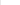 